		Accord		Concernant l’adoption de Règlements techniques harmonisés de l’ONU applicables aux véhicules à roues et aux équipements et pièces susceptibles d’être montés ou utilisés sur les véhicules à roues 
et les conditions de reconnaissance réciproque des homologations délivrées conformément à ces Règlements*	(Révision 3, comprenant les amendements entrés en vigueur le 14 septembre 2017)_______________		Additif 156 − Règlement ONU no 157		Révision 1 − Amendement 1	Complément 1 à la série 01 d’amendements − Date d’entrée en vigueur : 24 septembre 2023		Prescriptions uniformes relatives à l’homologation des véhicules 
en ce qui concerne leur système automatisé de maintien dans la voieLe présent document est communiqué uniquement à titre d’information. Le texte authentique, juridiquement contraignant, est celui du document ECE/TRANS/WP.29/2023/17.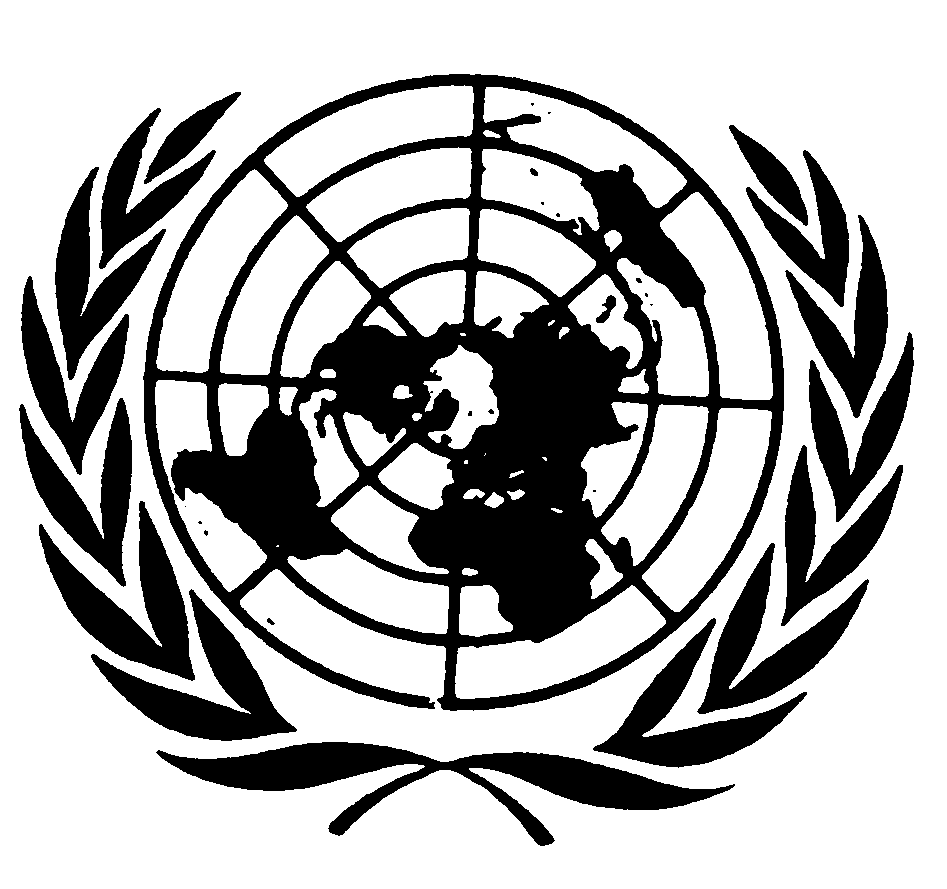 Paragraphe 2.27, lire :« 2.27	Un “abandon de la manœuvre de changement de voie” est une MCV qui n’a pas abouti et qui donne lieu à un retour du véhicule sur sa voie de départ. ».Paragraphe 8.2.1, lire :« …k)	Défaillance grave du véhicule ;l)	Début de la procédure de changement de voie ;m)	Fin de la procédure de changement de voie ;n)	Abandon de la manœuvre de changement de voie ;o)	Début du franchissement intentionnel des marques de la voie	(5.2.1.1 d)) ;p)	Fin du franchissement intentionnel des marques de la voie (5.2.1.1 d)). ».Paragraphe 8.2.2, lire :« 8.2.2	Les types d’événements énumérés au paragraphe 8.2.1 l) et o) ne doivent être stockés que s’ils se produisent dans les 30 secondes précédant les événements suivants :a)	Début de la manœuvre d’urgence ;b)	Détection d’un danger de collision ;c)	Abandon de la manœuvre de changement de voie ;d)	Action de déclenchement de l’enregistreur de données de route ;ou dans les 5 secondes précédant une neutralisation du système. ».Paragraphe 8.2.3, lire :« 8.2.3	Les types d’événements énumérés au paragraphe 8.2.1 m) et p) ne doivent être stockés que s’ils se produisent dans les 30 secondes précédant les événements suivants :a)	Début de la manœuvre d’urgence ;b)	Détection d’un danger de collision ; ouc)	Action de déclenchement de l’enregistreur de données de route. ».E/ECE/TRANS/505/Rev.3/Add.156/Rev.1/Amend.1E/ECE/TRANS/505/Rev.3/Add.156/Rev.1/Amend.111 décembre 2023